★☆図書館通信★☆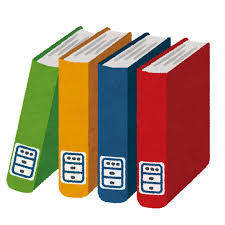 令和２年７月　　　　Ｎｏ．２富実図書館　　　６月から待ちに待った学校生活が始まり、３週間の分散登校、一斉登校と段階を踏んで、本格的に学校が始まりました。どんな休校期間を過ごしましたか？緊急事態宣言が解除され、県をまたいで移動できるようになり、少しずつ日常が戻ってきましたが、まだまだ新型コロナウイルスは終息を迎えてはいません。第二波、第三波に気をつけて、手洗い・うがい、消毒、マスク着用、咳エチケット、ソーシャルディスタンスを心がけて、３密（密集・密接・密閉）にならないようにしましょう。　図書館でもコロナ対策をしています。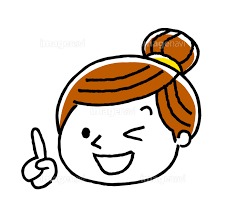 　図書館内のホワイトボードで『＃アマビエチャレンジ』を開催しています。アマビエとは、江戸時代の肥後国（現・熊本県）にアマビエが出現し、疫病が流行ったら「私の姿を描き写した絵を人々に見せよ」と言い残し、海の中へ去って行ったといわれている日本に伝わる妖怪。自分なりのアマビエをホワイトボードに書いて見ませんか？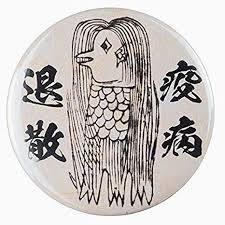 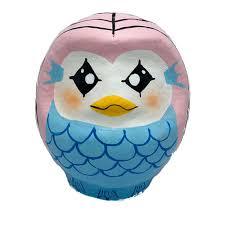 　　　　　　　　　　　　　　　　　　　　　　　　　　　　　　　→裏面は新着本の紹介です★☆新着本の紹介です。本屋大賞２０２０を入荷しました。（一部在庫なしのため未入荷）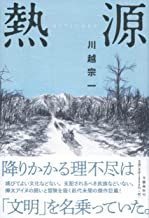 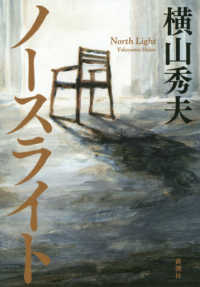 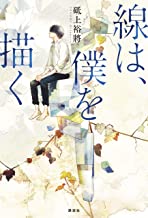 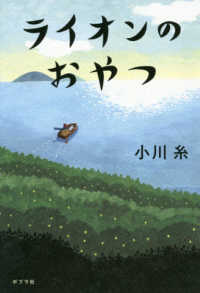 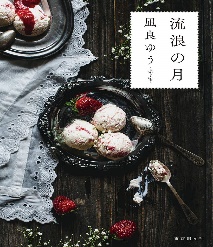 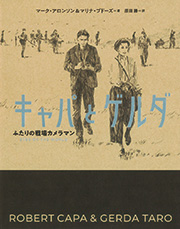 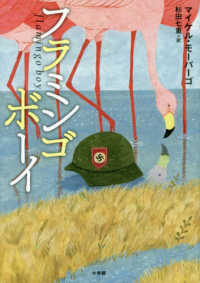 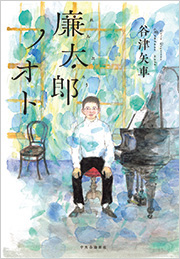 ★『クスノキの番人』　　東野　圭吾　著　　　　　★『カケラ』　湊　かなえ　著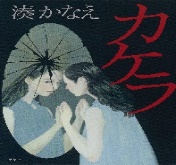 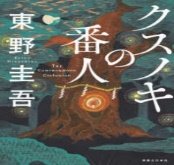 ★『逆ソクラテス』　　伊坂　幸太郎　著　　　　　★『掟上今日子の設計図』　西尾　維新　著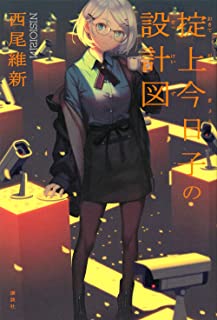 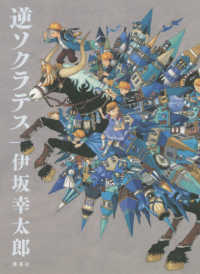 ★『１６歳の語り部』　雁部　那由多、相澤　朱音　　★『できることならスティードで』　　　　　　　　　　　　津田　穂乃果　　著　　　　　　　　　　　　　　　加藤　シゲアキ　著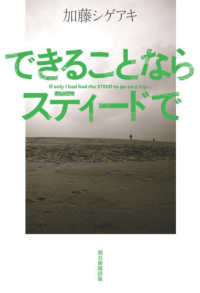 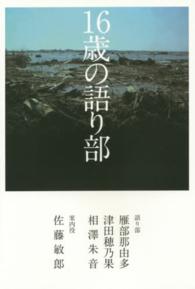 　　　　　　　　　　　小５で東日本大震災を経験　　　　　　　　　　　　ＮＥＷＳのメンバーでも　　　　　　　　　　　した３人からのメッセージ　　　　　　　　　　　　ある著者の初エッセイ★『５分後に呪われるラスト・君とサヨナラのラスト・謎解きのラスト』エブリスタ　著　★『明日の世界が君に優しくありますように』・『君はきっとまだ知らない』　汐見　夏衛　著★『あの冬、なくした恋を探して』『この冬、いなくなる君へ』『無人駅で君を待っている』いぬじゅん★『八番目の花が咲くときに』『３６５日、君にキセキの弥生桜を』　櫻井　千姫　著★『真夜中だけの十七歳』櫻　いいよ　著　★『君と見上げた、あの日の虹は』　夏雪　なつめ　著★『君の生きる世界が、優しいヒカリで溢れますように』　晴虹　著　★『リボン』　小川　糸　著★『幽霊高校生まつりちゃん』　永良　サチ　著　★『怖い話をあつめたら　連鎖怪談』深志美由紀著　　　　　　　　　　　　→→など他にも多数有ります。気になる生徒は是非図書館へきてください